КОМИТЕТ ОБРАЗОВАНИЯ И НАУКИ ВОЛГОГРАДСКОЙ ОБЛАСТИN 71КОМИТЕТ ИНФОРМАЦИОННЫХ ТЕХНОЛОГИЙВОЛГОГРАДСКОЙ ОБЛАСТИN 62-одПРИКАЗот 7 июня 2017 годаОБ УТВЕРЖДЕНИИ ПОЛОЖЕНИЯ О ГОСУДАРСТВЕННОЙ ИНФОРМАЦИОННОЙСИСТЕМЕ ВОЛГОГРАДСКОЙ ОБЛАСТИ "ЕДИНАЯ ИНФОРМАЦИОННАЯ СИСТЕМАВ СФЕРЕ ОБРАЗОВАНИЯ ВОЛГОГРАДСКОЙ ОБЛАСТИ"Во исполнение Протокола рабочего совещания по рассмотрению вопросов обеспечения требований законодательства в сфере защиты персональных данных в государственной информационной системе Волгоградской области "Единая информационная система в сфере образования Волгоградской области", утвержденного председателем комитета образования и науки Волгоградской области Л.М. Савиной и председателем комитета информационных технологий Волгоградской области С.П. Торбиным 22 марта 2017 г. N 2, приказываем:1. Утвердить прилагаемое Положение о государственной информационной системе Волгоградской области "Единая информационная система в сфере образования Волгоградской области".2. Контроль за исполнением приказа возложить на заместителя председателя комитета образования и науки Волгоградской области И.А. Несмиянова и заместителя председателя комитета - начальника отдела развития информационного общества и межведомственных информационных систем комитета информационных технологий Волгоградской области А.Н. Кидалова.3. Настоящий приказ вступает в силу со дня его подписания и подлежит официальному опубликованию.Председателькомитета образования и наукиВолгоградской областиЛ.М.САВИНАПредседатель комитетаинформационных технологийВолгоградской областиС.П.ТОРБИНУтвержденоприказомкомитета образования и наукиВолгоградской областии комитетаинформационных технологийВолгоградской областиот 07.06.17 N 71,от 07.06.17 N 62-одПОЛОЖЕНИЕО ГОСУДАРСТВЕННОЙ ИНФОРМАЦИОННОЙ СИСТЕМЕ ВОЛГОГРАДСКОЙОБЛАСТИ "ЕДИНАЯ ИНФОРМАЦИОННАЯ СИСТЕМА В СФЕРЕ ОБРАЗОВАНИЯВОЛГОГРАДСКОЙ ОБЛАСТИ"1. Общие положения1.1. Государственная информационная система Волгоградской области "Единая информационная система в сфере образования Волгоградской области" (далее именуется - ГИС "Образование", Система) представляет собой государственную информационную систему Волгоградской области, состоящую из информационно-технологических средств, обеспечивающих информационную поддержку методического и организационного обеспечения функционирования системы образования Волгоградской области.1.2. Система имеет открытую архитектуру и допускает как использование программных компонентов, построенных на базе сервисно ориентированной архитектуры, от других поставщиков, так и возможность выступать в качестве программных компонентов (региональных сегментов) в информационной архитектуре других систем.Информационный обмен между компонентами системы организован с соблюдением требований по защите информации, включая требования по защите персональных данных.1.3. Система осуществляет информационное, лингвистическое и процессное взаимодействие со следующими внешними системами:единой федеральной межведомственной системой учета контингента обучающихся по основным образовательным программам и дополнительным общеобразовательным программам;смежными информационными системами федеральных и региональных органов власти, государственных ведомств и учреждений;иными прикладными информационными системами единого информационного пространства, существующими и создаваемыми на уровне Волгоградской области.1.4. Использование Системы основано на следующих принципах:соблюдение конституционных прав и свобод гражданина;достоверность и полнота документированной информации, содержащейся в ГИС "Образование";унификация документированной информации;защита документированной информации от неправомерного уничтожения, блокирования, модификации, копирования, распространения и иных противоправных действий.КонсультантПлюс: примечание.В официальном тексте документа, видимо, допущена опечатка: Федеральный закон N 273-ФЗ принят 29.12.2012, а не 20.12.2012.1.5. Правовое регулирование отношений при формировании и использовании Системы осуществляется в соответствии с Конституцией Российской Федерации, Федеральными законами от 27 июля 2006 г. N 149-ФЗ "Об информации, информационных технологиях и о защите информации", от 27 июля 2006 г. N 152-ФЗ "О персональных данных", от 27 июля 2010 г. N 210-ФЗ "Об организации и представлении государственных и муниципальных услуг", от 20 декабря 2012 г. N 273-ФЗ "Об образовании в Российской Федерации", Указом Президента Российской Федерации от 07 мая 2012 г. N 599 "О мерах по реализации государственной политики в области образования и науки", постановлениями Правительства Российской Федерации от 15 апреля 2014 г. N 295 "Об утверждении государственной программы Российской Федерации "Развитие образования" на 2013 - 2020 годы", от 15 апреля 2014 г. N 313 "Об утверждении государственной программы Российской Федерации "Информационное общество (2011 - 2020 годы)", постановлением Правительства Волгоградской области от 25 ноября 2013 г. N 668-п "Об утверждении государственной программы Волгоградской области "Развитие образования" на 2014 - 2020 годы", распоряжениями Правительства Российской Федерации от 25 октября 2014 г. N 2125-р "Об утверждении Концепции создания единой федеральной межведомственной системы учета контингента обучающихся по основным образовательным программам и дополнительным общеобразовательным программам", от 29 декабря 2014 г. N 2769-р "Об утверждении Концепции региональной информатизации", иными правовыми актами Российской Федерации и Волгоградской области и настоящим Положением.2. Цель и задачи ГИС "Образование"2.1. Целью использования ГИС "Образование" является повышение эффективности государственного и муниципального управления в сфере образования за счет использования современных информационных технологий, перехода на качественно новый уровень функционирования ведомственной информационной системы в сфере образования.2.2. Задачи использования ГИС "Образование":автоматизация управления системой образования Волгоградской области, образовательного процесса в рамках отдельной образовательной организации;оперативный доступ органов государственной власти Волгоградской области и органов местного самоуправления Волгоградской области к сводной статистической информации по образовательным организациям;обеспечение учета детей, находящихся в очереди в дошкольные образовательные организации Волгоградской области;обеспечение учета обучающихся в образовательных организациях Волгоградской области;повышение доступности для населения информации об организациях, осуществляющих образовательную деятельность, и оказываемых ими образовательных услугах;предоставление технологических условий дистанционного взаимодействия всех участников образовательного процесса в образовательных организациях Волгоградской области;развитие государственно-общественного управления системой образования Волгоградской области посредством представления надежной и актуальной информации руководителям и работникам системы образования, а также потребителям образовательных услуг;оказание государственных и муниципальных услуг в сфере образования в электронной форме.3. Структура ГИС "Образование"3.1. Система построена на основе модульной архитектуры и обеспечивает возможность наращивания функциональности путем добавления новых модулей и подсистем.3.2. ГИС "Образование" состоит из следующих программных компонентов:3.2.1. Подсистема "IRTech Security", в составе модуля "Защита информации от несанкционированного доступа".3.2.2. Подсистема "Е-услуги. Образование", в составе модулей:"Предоставление информации об образовательной организации";"Зачисление в дошкольную образовательную организацию";"Зачисление в общеобразовательную организацию";"Зачисление в организацию дополнительного образования".Позволяет реализовать услуги, оказываемые государственными и муниципальными образовательными организациями в электронной форме.Обеспечивает:автоматизацию процесса учета очередности зачисления в дошкольные образовательные организации;автоматизированную передачу сведений о приеме заявлений, учете детей, находящихся в очереди, постановке на учет и зачислении детей в дошкольные образовательные организации Волгоградской области в федеральную информационную систему единой федеральной базы данных показателей ведения электронной очереди;автоматизацию процесса записи в общеобразовательные организации Волгоградской области.Подсистема "Е-услуги. Образование" интегрирована с Единым порталом государственных и муниципальных услуг Российской Федерации, Порталом государственных услуг Волгоградской области и подсистемой "Сетевой Город. Образование".3.2.3. Подсистема "Сетевой Город. Образование", в составе модулей:"Региональный орган управления образованием";"Муниципальный орган управления образованием";"Конструктор запросов";"Обучение в дошкольной образовательной организации";"Обучение в общеобразовательной организации";"Обучение в организации дополнительного образования";"Обучение в профессиональной образовательной организации".Позволяет реализовать услуги, оказываемые государственными и муниципальными образовательными организациями в электронной форме.Обеспечивает:автоматизацию процесса анализа информации в сфере дошкольного, общего, профессионального, дополнительного образования;формирование статистических и аналитических отчетов по вопросам качества образования в сфере дошкольного, общего, профессионального образования.Подсистема "Сетевой Город. Образование" интегрирована с Единым порталом государственных и муниципальных услуг Российской Федерации, Порталом государственных услуг Волгоградской области и подсистемой "Контингент обучающихся".3.2.4. Подсистема "Контингент обучающихся" в составе модулей:"Учет обучающихся";"Учет образовательных организаций".Является региональным сегментом единой федеральной межведомственной системы учета контингента обучающихся по основным образовательным программам и дополнительным общеобразовательным программам.Обеспечивает возможность получения аналитической и статистической информации по контингенту обучающихся, успеваемости, миграции и здоровью обучающихся, а также по образовательным организациям.4. Участники Системы4.1. Оператор Системы - государственное казенное учреждение "Центр развития и организационно-аналитического сопровождения образования Волгоградской области".4.2. Координатор Системы - комитет образования и науки Волгоградской области.4.3. Орган, уполномоченный на развитие ГИС "Образование" (далее именуется - Уполномоченный орган) - комитет информационных технологий Волгоградской области.4.4. Пользователи Системы - комитет образования и науки Волгоградской области, органы, осуществляющие управление в сфере образования муниципальных районов и городских округов Волгоградской области, образовательные организации Волгоградской области (за исключением образовательных организаций высшего образования).4.5. Пользователи услуг, предоставляемых в ГИС "Образование", - обучающиеся и их родители (законные представители).5. Функции участников Системы5.1. Оператор Системы выполняет следующие функции:5.1.1. Организует осуществление информационной и методической поддержки;5.1.2. Организует доступ Пользователей Системы к ГИС "Образование";5.1.3. Организует нормативно-правовое регулирование, необходимое для функционирования Системы;5.1.4. Инициирует доработку ГИС "Образование";5.1.5. Формирует перечень объектов пользовательского сегмента "ГИС "Образование", в которых необходимо провести мероприятия, связанные с обеспечением требований законодательства в сфере защиты персональных данных (далее именуется - Перечень).5.2. Координатор Системы выполняет следующие функции:5.2.1. Разрабатывает проекты нормативных правовых актов, необходимых для функционирования Системы;5.2.2. Вносит предложения Оператору Системы по вопросам оптимизации функционирования Системы;5.2.3. Вносит предложения Уполномоченному органу по вопросам оптимизации работоспособности Системы;5.2.4. Осуществляет контроль за своевременным и достоверным наполнением Системы актуальной информацией;5.2.5. Осуществляет методическое обеспечение работы Пользователей Системы в ГИС "Образование";5.2.6. Организует мероприятия по повышению навыков работы пользователей с Системой.5.3. Уполномоченный орган выполняет следующие функции:5.3.1. Обеспечивает работоспособность Системы в рамках функционирования на программном уровне;5.3.2. Осуществляет администрирование Системы;5.3.3. Обеспечивает сохранность информации, содержащейся в Системе, в рамках своих полномочий;5.3.4. Организует осуществление технической поддержки Центрального сегмента и администрирования серверного оборудования, на мощностях которого развернута Система;5.3.5. Осуществляет предоставление и подключение электронных сервисов Системы в соответствии с заявками Оператора Системы и Координатора Системы, обеспечивает поддержание электронных сервисов в работоспособном состоянии в едином центре обработки данных органов исполнительной власти Волгоградской области;5.3.6. Организует резервное копирование и хранение копий баз данных ГИС "Образование";5.3.7. Отвечает за организацию мероприятий по исполнению требований законодательства в сфере защиты персональных данных в части центрального сегмента;5.3.8. Отвечает за организацию мероприятий по исполнению требований законодательства в сфере защиты персональных данных в части пользовательского сегмента ГИС "Образование" согласно Перечню, сформированному Оператором Системы;5.3.9. Осуществляет мониторинг и анализ сведений об использовании ресурсов серверного оборудования Системой, инициирует модернизацию аппаратного и программного обеспечения Центрального сегмента, на мощностях которого развернута Система.5.4. Пользователи Системы выполняют следующие функции:5.4.1. Определяют лиц, ответственных за ввод сведений (данных) в Систему, их обработку и актуализацию;5.4.2. Осуществляют формирование и ввод сведений (данных) в Систему, их актуализацию;5.4.3. Осуществляют мероприятия по обеспечению информационной безопасности на своих автоматизированных рабочих местах.6. Доступ к электронным сервисам Системы или порядокинформационного взаимодействия в Системе6.1. Информация о правах доступа к электронным сервисам Системы ведется в подсистеме администрирования и настройки Системы Оператором Системы и Уполномоченным органом.6.2. Для авторизации в ГИС "Образование" Пользователя Системы и Пользователя услуг, предоставляемых в ГИС "Образование", при первом входе используется логин/пароль, сформированный в Системе. Последующие авторизации в ГИС "Образование" осуществляются через ЕСИА, за исключением авторизации обучающихся до 14 лет, которые продолжают использовать логин/пароль, выданный в образовательной организации.6.3. Формат заявки на предоставление доступа Пользователям Системы к электронным сервисам совместно разрабатывается и утверждается Оператором Системы и Уполномоченным органом.7. Единство информационного пространства7.1. Единство информационного пространства в сфере образования Волгоградской области обеспечивается посредством централизованного хранения информации в едином центре обработки данных органов исполнительной власти Волгоградской области.Начальник отделаобщего образования комитетаобразования и наукиВолгоградской областиЛ.А.ЯРОСЛАВЦЕВАКонсультантотдела развития информационногообщества и межведомственныхинформационных систем комитетаинформационных технологийВолгоградской областиК.В.БУДКОВ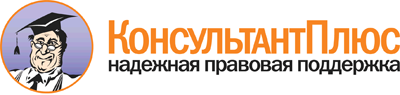  Приказ комитета образования и науки Волгоградской обл. N 71, комитета информационных технологий Волгоградской обл. N 62-од от 07.06.2017
"Об утверждении Положения о государственной информационной системе Волгоградской области "Единая информационная система в сфере образования Волгоградской области" Документ предоставлен КонсультантПлюс

www.consultant.ru 

Дата сохранения: 20.06.2017 
 